We would like to take this opportunity to thank you for your ongoing support through the implementation of the Early Years Expansion. Your feedback has been valuable in allowing us to evaluate the service we provide. If you have any further feedback please let us know. Parents MeetingsOver the next few weeks there will be opportunities for families to meet with their key-worker to talk about their child’s progress in nursery. Each Key-worker has been allocated a day to meet with parents (as detailed below) and will speak with you to arrange a suitable time for meeting together.Red Group (Gayle) – Mon 4th NovYellow Group (Chelsey) – Thurs 7th Nov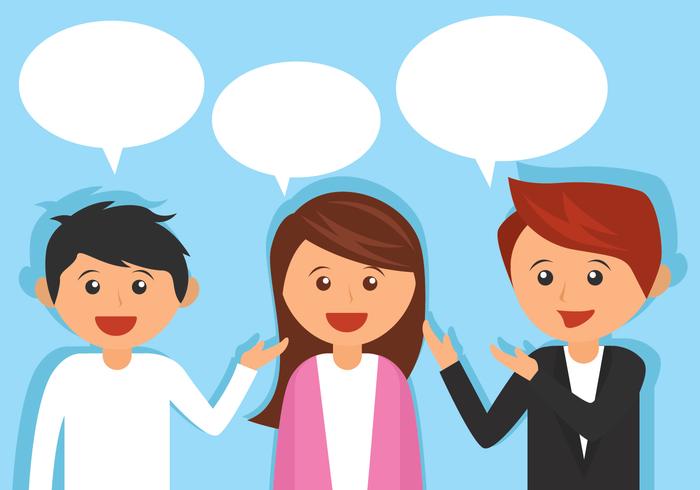 Green Group (Kerry) – Tues 12th NovRed Group (Megan) – Wed 13th NovBlue Group (Lesley) – Thurs 14th NovBlue Group (Sally) – Friday 15th NovGreen Group (Laura) – Mon 18th NovPlayroom DevelopmentAs you may have noticed we have started developing the quiet area into a sensory space. This week the children are enjoying the newly created cosy space, complete with bubble lights, beanbags, cushions and light box. We would like to add additional resources to the space including more beanbags and cushions, small tactile toys and soft music to create a calm and relaxing space for children to access throughout the nursery day. To support these developments we are planning a sponsored obstacle course to raise funds to purchase the resources. Sponsor sheets will be given to each family and we are asking if parents could ask friends and family to sponsor the children a small amount to complete ten circuits of the obstacle course. This will take place Wednesday 6th November. The morning sponsor will be at 9.45-10.30 and the afternoon sponsor will be at 1.00-1.45. If your child is not normally in on a Wednesday and would like to join in with the obstacle course you are welcome to bring them to join in the fun in the gym hall (you will need to stay with your child while they are doing the obstacle course).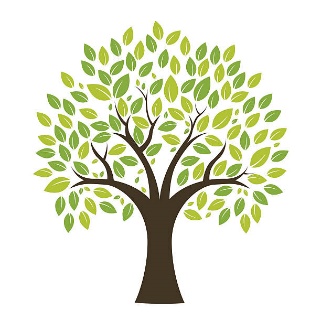 Family TreeThis year our ‘achievement tree’ is transforming into a ‘family tree’. If you would like to bring a photograph of your child/family to nursery we will add it to the tree for the children to look at and talk about with their friends. This will also extend the connection between home and nursery.Halloween Celebrations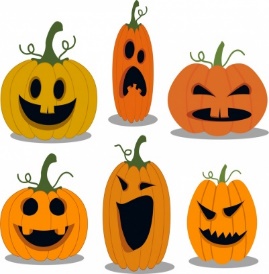 On Thursday 31st October we plan to have a Halloween themed day (AM and PM). Children are welcome to wear fancy dress to nursery, and there will be a selection of themed activities on offer throughout the session (e.g. dooking for apples, creating spooky pictures and making potions in the water tray). Please ensure that costumes are not too scary and no masks please.Medication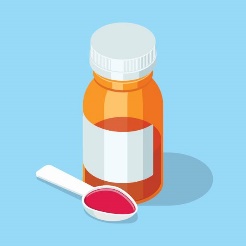 If you bring medication for your child to nursery (either for use during the nursery session or later in the day at a childminder’s or grandparent’s house) you must remove it from their bag and give it to a member of staff for safe keeping. Children use the cloakroom for dancing and singing throughout the nursery session and are able to access their bags during this time.Change of ClothesLearning at nursery is lots of fun and can often be a messy business! Children may need a change of clothes after playing in the water tray, exploring slime and gloop or making potions in the faraway garden. We know that some children do not like to wear nursery clothes so please can you make sure that your child has a change of clothes in a bag on their peg at all times. If you borrow clothes please can you return them to nursery.If your child is toilet training please can you make sure they have more than one set of clothes and shoes in their bag on their peg. DonationsWe know how much children like posting pennies into piggy banks and how people like to get rid of that loose change jangling about in their pockets so we have a new piggy bank. Any donation…no matter how big or small can support us to buy resources for our nursery. The new piggy will be next to the signing in sheet and we appreciate any donations made.CommunicationFrom the feedback gathered in relation to communication we identified that no one selected newsletters. We are taking that on board and now sharing these on the school app rather than paper copies. There will be paper copies available for those who would like one and a copy placed in the foyer for your use.Lunches The lunch launch has been successful so far. Thank you for your support with this. Can you please ensure that you child’s lunch choices are in by 9.15 to allow Kelly to process these. Sponsored Obstacle Course(Wednesday 6th November 2019 - 9.45-10.30 / 1.00-1.45)We are hoping to raise money from the sponsor to develop our new sensory room into a calm, relaxing space for the children to access throughout the nursery day.Thank you for your support.NameAddressAmountTotal Paid